令和　　年　　月　　日　東北運輸局 秋田運輸支局長 　殿                                          　　　　　　　　他　　名 申請代理人　　　　　　　　　　　　　　　　　　　　　住　所                                          契約事業者の氏名又は名称                                          代表者名                                          連絡先　このたび、下記のとおり自家用自動車の有償運送を行いたいので、道路運送法第７８条第３号及び同施行規則第５０条の規定により、関係書類を添えて申請致します。記１．氏名及び住所　　　 別紙 自家用自動車有償運送許可申請者名簿のとおり２．運送需要者契約事業者との契約に基づき、介護支援専門員（ケアマネージャー）が作成する介護（介護予防を含む。）サービス計画（ケアプラン）又は市町村が行う介護給付費支給決定の内容に基づき、資格を有する訪問介護員等が訪問介護サービス等と連続して、又は一体として行う輸送の対象である要介護者等３．運送しようとする人の数　　　１ヶ月約　　　人４．運送しようとする期日又は期間　　　許可の日から２年間５．運送しようとする区域（契約事業者の営業区域）６．有償運送を必要とする理由申請書の添付書類自家用自動車有償運送許可申請者名簿（別紙１）② 使用車両の明細を記載した書面（別紙２）③ 以下の事項が記載された管理運営体制図（別紙３）　・旅客自動車運送事業者において定める自動車の運行管理の体制及び運行管理の指揮命令系統　・旅客自動車運送事業者において定める車両についての整備管理体制　・旅客自動車運送事業者において定める事故防止についての教育及び指導体制等　・旅客自動車運送事業者において定める事故時の処理及び責任体制等　・旅客自動車運送事業者において定める利用者からの苦情処理に対する体制等④ 申請者が法第７条（欠格事由）各号のいずれにも該当しない旨を証する書面（別紙４）⑤ 申請日前２年間において無事故かつ運転免許停止処分を受けていない旨を証する書面（別紙５）⑥ 旅客自動車運送事業者において定める事故等に対応する損害賠償能力の内容を記載した書面（任意保険若しくは共済保険証書の写し）⑦ 自動車検査証（写し） ⑧ 使用する車両の使用権限を証する書面（使用承諾書）（別紙６）※名義人が本人の場合は不要⑨ 運転免許証の写し⑩ 訪問介護事務所等の指定を受けた旅客自動車運送事業者と訪問介護員等との間で定める自家用自動車有償運送に関する契約書（写し）（別紙７）⑪ 道路交通法に規定する第２種運転免許を保有していない場合には、施行規則第５１条の１６第１項第１号に規定する国土交通大臣が認定する講習の修了を証した書面（写し）又は修了する具体的な計画を記載した書面（施行規則第５１条の１６第１項第２号に規定する要件を備えている場合又は当該要件を具備する具体的な計画がある場合を含む。）⑫ 訪問介護員等であることが確認できるものの写し（修了証明書等）⑬ 旅客自動車運送事業者において運行管理者を選任する場合には、運行管理者資格者証（写し）　　　　　　　　　　　　　　　　　　　　　　　　　　　　　　　　　　　　　　　　　別紙１自家用自動車有償運送許可申請者名簿１．訪問介護員等の種類の欄には、訪問介護員、居宅介護従事者又は介護福祉士の別を記載すること。２．証明書等番号には、訪問介護員及び居宅介護従事者においては修了証明書番号、介護福祉士において　　は登録証の登録番号を記載すること。　　　　　　　　　　　　　　　　　　　　　　　　　　　　　　　　　　　　　　　　　　　　　　　　　　　　　別紙２使用車両の明細を記載した書面　　（注）自動車の種類欄は次の記載例によること。特殊な装置･設備等を備えた自動車は（）内に記載。          （記載例）            ・普通自動車            ・普通自動車（回転シート）等･････乗降を容易にするための装置を設けた普通自動車            ・特種自動車（リフト付）（スロープ付）等･････特殊な設備を設けた普通自動車　　　　　　・軽自動車　　　　　　・軽自動車（回転シート）等･････乗降を容易にするための装置を設けた軽自動車            ・軽特種自動車（リフト付）（スロープ付）等･････特殊な設備を設けた軽自動車　　　　　　　　　　　　　　　　　　　　　　　　　　　　　　　　　　　　　　　　別紙４秋田運輸支局長　殿　　　　　　　　　　　　　　　　　現住所　：　　　　　　　　　　　　　　　　　　　　　　　　　　　　　　　　　　　　氏　名　：　　　　　　　　　　　　　　　　　　　　　　　　　　　　　　　　　　　　　　　生年月日 ：　　　　　　 　年　　　月　　　日 生　宣　　　誓　　　書１．道路運送法　第７条（欠格事由）各号の規定に該当しません。上記に相違ないことを宣誓いたします。 　　令和　　　年　　　月　　　日　　　　　　　　　　　　　　　　　　　　　　　　　　　　　　　　　　　　　　　　　別紙５秋田運輸支局長　殿　　　　　　　　　　　　　　　　現住所　：　　　　　　　　　　　　　　　　　　　　 　　　　　　　　　　　　　　　 氏　名　：　　　　　　　　　　　　　　　　　　　　宣　　　誓　　　書１．私は、現在までの２年間において無事故であり、かつ、運転免許停止処分を受けておりません。上記に相違ないことを宣誓いたします。　　　令和　　　年　　　月　　　日　　　　　　　　　　　　　　　　　　　　　　　　　　　　　　　　　　　　　　　　別紙６使　用　承　諾　書　　　　　　　　＊該当する運転者全員の氏名　下記の車両を　　　　　　　　　　　　　　　　　　　　　　　　　　　が、訪問介護サービス等と連続して行われる、又は一体として行われる有償輸送に使用することを承諾します。記自動車登録（車両）番号：　　　　　　　　　　　　　　令和　　年　　月　　日　　　　自動車の使用名義人　　　　　　　　　　　　　　住　　所　　　　　　　　　　　　  氏名又は名称　　　　　　　　　　　　　代 表 者　【様式例】別紙　７　　　　　　　　　　　　　　有償運送に係る契約書　一般乗用旅客自動車運送事業（以下「患者等輸送事業」という。）を行う、　　　　　（以下「甲」という。）と、　　　　　　（以下「乙」という。）は、甲の責任において実施する要介護者等の有償輸送について、次のとおり契約を締結する。（基本原則）第１条　乙は、自ら使用権原を有する自家用自動車を用いて、介護支援専門員（ケアマ　　　ネージャー）が作成する介護サービス計画（ケアプラン）または市町村が行う支援費支給決定に基づき、乙が提供する訪問介護サービス等と連続して、又は一体として行う輸送を、甲の指揮監督下で、甲の事業と一体的に行うものとする。　２　乙は前項以外の、要介護者等の輸送を行ってはならない。（運行管理）第２条　要介護者等の輸送を実施する場合の運行の管理は、甲の責任において行うもの　　　とする。（指導監督）第３条　甲は、乙に対し当該輸送について安全の確保、利用者の利便等に関する適切な　　　指導を行い、また監督をするものとする。（事故等の対応）第４条　乙は、常に安全運行に留意し、故障その他で事故の恐れがあるときは、直ちに　　　適切な措置を取らなければならない。２　乙は、運行に対する利用者からの苦情や改善案等の提案があったとき、または輸送中に事故が発生したときは、速やかに適切な対応を行うとともに、甲に報告しその指示に従わなければならない。　３　運行における責任並びに事故発生時における責任は甲が負うものとする。ただし、　　　その原因が乙個人の責に帰する場合にあってはこの限りでない。（運送の対価）第５条　利用者から収受する運賃・料金については甲の認可運賃に準じるものとし、乙　　　はそれ以外の負担を利用者に求めてはならない。（協議事項）第６条　この契約に定めのない事項、またはこの契約の各条項の解釈について疑義を生　　じたときは、甲乙誠意をもって協議し解決するものとする。（契約の効力）第７条　この契約は、有償運送の許可期間において効力を有するものとする。　　　但し、乙が甲の指揮下で訪問介護サービス等を行うことを廃止した場合はその時　　　点をもって効力を失うものとする。　　　以上、この契約締結の証として本通２通を作成し、甲乙各自１通を保有する。 　　令和　　年　　月　　日甲　　住　　所名　　称代表者名乙　　住　　所氏　　名番号住　　　　　　所氏　　名自動車登録番号訪問介護員等の種類及び証明書等番号自動車登録番号車　名（通称名）型　　式年式定員種　類使用権限のある訪問介護員等車両の名義人　　　（使用者）別紙３別紙３自動車の運行管理等の体制自動車の運行管理等の体制自動車の運行管理等の体制自動車の運行管理等の体制自動車の運行管理等の体制自動車の運行管理等の体制自動車の運行管理等の体制自動車の運行管理等の体制自動車の運行管理等の体制事業者名事業者名事業者名事業者名事業者名事業者名　運行管理（責任）者　運行管理（責任）者　運行管理（責任）者　運行管理（責任）者　運転者　運転者　運転者代表者代表者代表者専従する役員等専従する役員等専従する役員等氏名人氏名氏名　整備管理（責任）者　整備管理（責任）者　整備管理（責任）者　整備管理（責任）者　（整備工場委託可）　（整備工場委託可）　（整備工場委託可）　（整備工場委託可）氏名工場名点呼場所点呼場所点呼場所点呼実施者点呼実施者点呼実施者日常点検の実施場所日常点検の実施場所日常点検の実施場所日常点検の実施場所日常点検の実施者日常点検の実施者日常点検の実施者事業所と車庫間の距離及び連絡方法事業所と車庫間の距離及び連絡方法事業所と車庫間の距離及び連絡方法事業所と車庫間の距離及び連絡方法事業所と車庫間の距離及び連絡方法事業所と車庫間の距離及び連絡方法事業所と車庫間の距離及び連絡方法事業所と車庫間の距離及び連絡方法事業所と車庫間の距離及び連絡方法事業所と車庫間の距離及び連絡方法事業所と車庫間の距離及び連絡方法ｍ(1)旅客サービス・事故防止に関する指導教育方法及び計画(1)旅客サービス・事故防止に関する指導教育方法及び計画(1)旅客サービス・事故防止に関する指導教育方法及び計画(1)旅客サービス・事故防止に関する指導教育方法及び計画(1)旅客サービス・事故防止に関する指導教育方法及び計画(1)旅客サービス・事故防止に関する指導教育方法及び計画(1)旅客サービス・事故防止に関する指導教育方法及び計画(1)旅客サービス・事故防止に関する指導教育方法及び計画(1)旅客サービス・事故防止に関する指導教育方法及び計画(1)旅客サービス・事故防止に関する指導教育方法及び計画(1)旅客サービス・事故防止に関する指導教育方法及び計画(1)旅客サービス・事故防止に関する指導教育方法及び計画研修・講習会等の開催予定研修・講習会等の開催予定研修・講習会等の開催予定研修・講習会等の開催予定研修・講習会等の開催予定研修・講習会等の開催予定年間年間回(2)事故処理連絡体制(2)事故処理連絡体制(2)事故処理連絡体制(2)事故処理連絡体制(2)事故処理連絡体制運転者運転者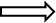  運行管理（責任）者 運行管理（責任）者 運行管理（責任）者 運行管理（責任）者 運行管理（責任）者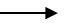  代表者 代表者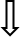 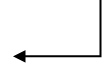 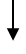 警察署警察署運輸支局等運輸支局等運輸支局等４．苦情処理体制４．苦情処理体制４．苦情処理体制４．苦情処理体制苦情処理　責任者苦情処理　責任者苦情処理　責任者苦情処理　責任者氏名苦情処理　担当者苦情処理　担当者苦情処理　担当者苦情処理　担当者氏名